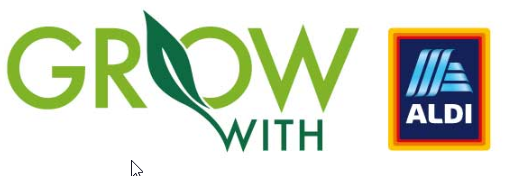 PLEASE SEND COMPLETED VERSION TO GROW@ALDI.IEPLEASE SEND COMPLETED VERSION TO GROW@ALDI.IEApplicant NameApplicant email addressApplicant contact numberBusiness nameNumber of employeesHow many units of products can you produce per monthDoes your product or company have any sustainable features eg. Sustainable packaging, low carbon footprint, organic etc.Address of Production Facility Level of food industry accreditation  at production facilityTell us about your company and your productsNumber of products entering and names (up to 5)Have you taken part in the Grow with Aldi programme before?Is your product ready for market (shelf ready)?Is your product produced in Ireland?Does it have a 13 digit barcode?What is your recommended retail price?Is your product Ambient/Chiller/Freezer?Approx. shelf lifePlease attach a product imagePlease attach a product image